Social Media Copy – End Poverty WeekShare these posts and accompanying graphics with your agency’s or installation’s social media manager. Be sure to download the graphic or video from the toolkit as a separate file to get the best resolution. Alternatively, you can “share” the posts you want to promote directly from: https://www.facebook.com/CombinedFederalCampaign/ Monday, Oct 16Can you guess the @USOPM CFC cause of the week? If you guessed “End Poverty” you are right! Learn more at GiveCFC.org/cause-week. #GiveCFCThumbnail image provided for reference. Download the actual graphic/video from the Campaign worker Toolkit before posting.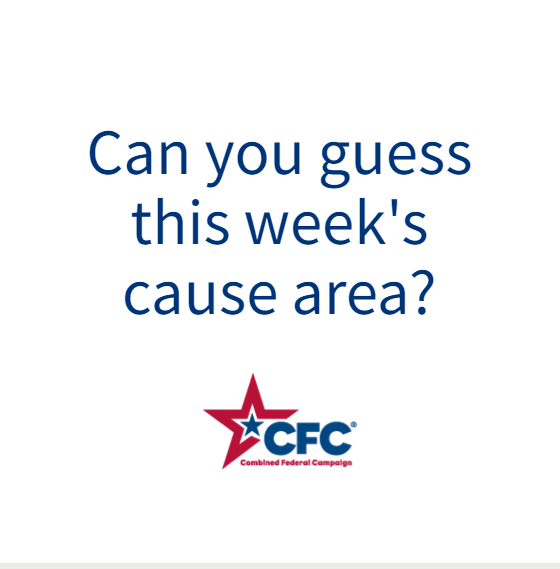 ALT Text:Video featuring a photo of a small business owner in a basket shop; a little girl in Africa drinking water from a pipe; hands organizing boxes of canned food: and a farmer packing crates of produce. It reveals the cause of the week to be End Poverty.Wednesday, Oct 18Through the @USOPM CFC, you can GIVE HAPPY so entrepreneurs like Mei can open their own small businesses. #GiveCFC Thumbnail image provided for reference. Download the actual graphic/video from the Campaign worker Toolkit before posting.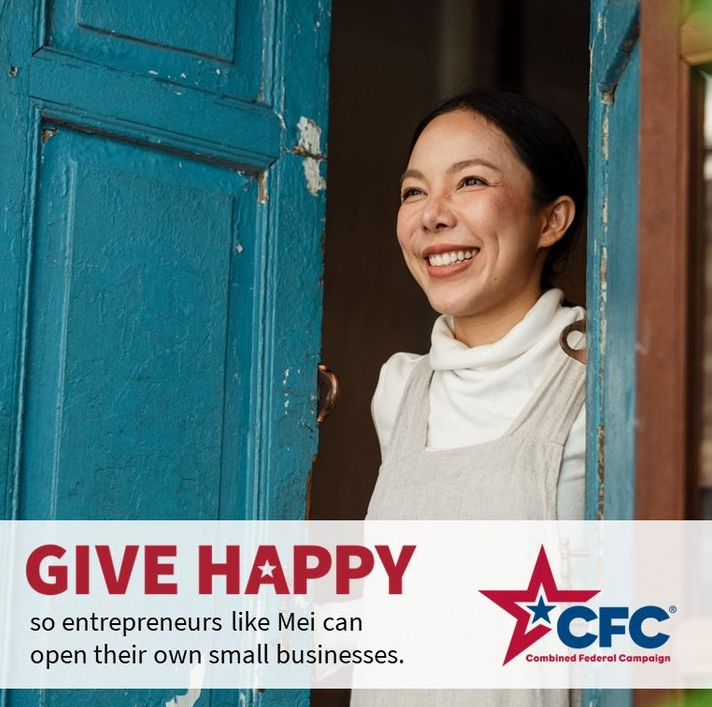 ALT Text:Photo of a smiling woman standing in a doorway with the text “GIVE HAPPY so entrepreneurs like Mei can open their own small businesses.” Friday, Oct 20 Friday fun: We can all do our part in our own way.This week, the effort to End Poverty was the @USOPM CFC cause of the week. #GiveCFCThumbnail image provided for reference. Download the actual graphic/video from the Campaign worker Toolkit before posting.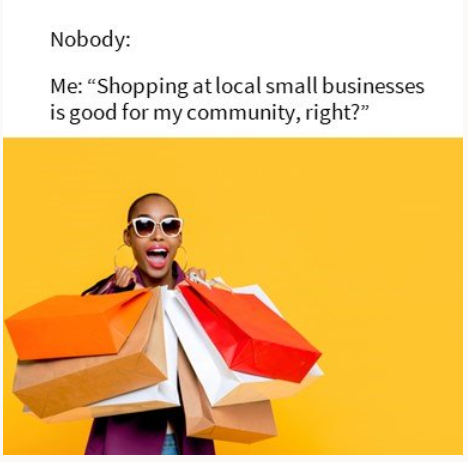 ALT Text:Image of a woman holding shopping bags and text “Nobody:” and “Me: Shopping at local small businesses is good for my community, right?”